FORMATOS DE LISTADOS QUE EL SUJETO PASIVO DEBE ADJUNTAR A LA SOLICITUD DE DEVOLUCIÓN DEL IVA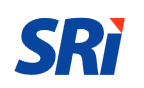 Listado Adquisiciones locales.-Importaciones.-*El No. de refrendo deberá reportarse en el siguiente formato: 019-2010-10-123456-1Al pie del cuadro que contiene la información detallada se debe incluir la siguiente leyenda: “Certifico que la información detallada en este listado corresponde a los datos registrados en los comprobantes de venta originales y los valores objeto de la presente petición no han sido ni serán utilizados como crédito tributario ni incluidos en el precio de venta del servicio de carga al extranjero.”El listado deberá estar firmado por el contribuyente (persona natural/apoderado de ser el caso/ persona jurídica a través de su Representante Legal) y el contador. Listado Ventas.-El listado deberá estar firmado por el contribuyente (persona natural/apoderado de ser el caso/ persona jurídica a través de su Representante Legal) y el contador. Al pie del cuadro que contiene la información detallada se debe incluir la siguiente leyenda: “Certifico que la información detallada en este listado corresponde a los datos registrados en los comprobantes de venta originales y los valores objeto de la presente petición no han sido ni serán utilizados como crédito tributario ni incluidos en el precio de venta del servicio de carga al extranjero.”No.RUC del proveedorApellidos y nombres completos, Denominación o Razón social del proveedorFecha de emisión del comprobante de ventaNo. de comprobante de venta(serie/secuencial)Autorización(Comprobantesque le hansido emitidosfísicamente)Clave de acceso(Comprobantesque le han sidoemitidoselectrónicamente)Base ImponibleIVA PagadoFormato Número secuencia de 1 en adelanteFormato NúmeroFormato textoFormato Fecha (día/ mes/año)Formato NúmeroFormato NúmeroFormato NúmeroNo. total de ComprobantesAdquisiciones LocalesValor TOTAL solicitado USD - Adquisiciones LocalesValor TOTAL solicitado USD - Adquisiciones LocalesValor TOTAL solicitado USD - Adquisiciones LocalesValor TOTAL solicitado USD - Adquisiciones LocalesFormato númeroFormato númeroNo.Fecha de pago de la Declaración Aduanera de ImportaciónNo. de Refrendo*Distrito aduanero-año-régimen- correlativo-verificadorBase ImponibleIVA PagadoFormato Número secuencia de 1 en adelanteFormato Fecha (formato día/mes/año)Formato NúmeroFormato NúmeroFormato NúmeroNo. total de Declaraciones Aduaneras ÚnicasValor TOTAL solicitado USD - ImportacionesValor TOTAL solicitado USD - ImportacionesFormato númeroFormato númeroNo. Total  de comprobantesValor TOTAL solicitado USDAdquisiciones locales e ImportacionesBase ImponibleIVA PagadoValor TOTAL solicitado USDAdquisiciones locales e ImportacionesNo.No. de Guía Aérea (reportado a IATA y a SENAE)AlfanuméricoFecha de emisión de la Guía Aérea (comprobante de venta)Valor FleteValor Due CarrierPeso (kilogramos)Origen de la mercancíaOrigen de la mercancíaDestino de la mercancíaFormato Número secuencia de 1 en adelanteFormato Número y letrasFormato Fecha (día/ mes/año)Formato NúmeroFormato NúmeroFormato NúmeroNo. total de Guías AéreasValor Flete (incluido Due Carrier) TOTAL USD.Valor Flete (incluido Due Carrier) TOTAL USD.Formato NúmeroFormato NúmeroPeso Total: Formato númeroPeso Total: Formato númeroPeso Total: Formato númeroPeso Total: Formato número